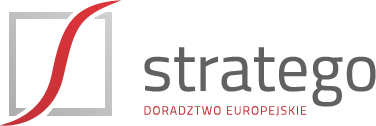 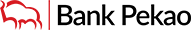 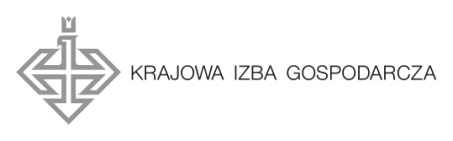 ZaproszenieRegionalna Izba Gospodarcza w Lublinie w imieniu Krajowej Izby Gospodarczej, firmy doradczej Stratego Sp. z o.o. i Banku Pekao SA ma zaszczyt zaprosić Państwa na szkolenie pt.:Wsparcie innowacji w przedsiębiorstwach –  jak pozyskać środki na ich realizację?które odbędzie się 21.11.2018 r.w godzinach: 10:00 – 14:00ul. Dolna 3 Maja 8/9; 20-079 LublinSzkolenie skierowane jest do przedsiębiorców, którzy spełniają jedną z poniższych przesłanek:Prowadzą prace inżynieryjne, prace badawczo-rozwojowe lub są zainteresowani rozpoczęciem ich prowadzeniaSą zainteresowani wdrażaniem nowych produktów/usług w swojej działalności gospodarczejInwestują, bądź planują inwestować w innowacyjne technologieZgłoszenia udziału do 19 listopada (telefonicznie : 81 532 12 45; 532 16 88 lub mailowo : info@rig.lublin.pl)